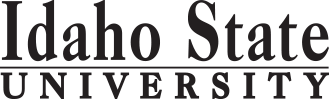 Course Subject and TitleCredit HoursMin. Grade*Attribute**When OfferedPre & Co-requisitesPre & Co-requisitesSemester OneSemester OneSemester OneSemester OneSemester OneSemester OneMACH 0110: Engine Lathe Practice I (early 8 weeks)5D-F, SMACH 0111MACH 0111MACH 0111: Engine Lathe Theory I (early 8 weeks)2D-F, SMACH 0110MACH 0110MACH 0112: Machine Math I (early 8 weeks)2D-F, SMACH 0120: Milling Practice I (late 8 weeks)5D-F, SMACH 0121MACH 0121MACH 0121: Milling Theory I (late 8 weeks)2D-F, SMACH 0120MACH 0120MACH 0123: Interpreting Blueprints (late 8 weeks)2D-F, S                                                                                                                  Total18Semester TwoSemester TwoSemester TwoSemester TwoSemester TwoSemester TwoGE Objective 2:  COMM 1101 Principles of Speech3D-GEMACH 0130: Engine lathe Practice II (late 8 weeks)5D-F, SMACH 0110 MACH 0110 MACH 0136: Applied Machining Geometry & Trig (late 8 weeks)2D-F, SMACH 0112MACH 0112MACH 0140: Milling Practice II (early 8 weeks)6D-F, SMACH 0120MACH 0120                                                                                                                 Total16Semester ThreeSemester ThreeSemester ThreeSemester ThreeSemester ThreeSemester ThreeGE Objective 1: ENGL 1101 English Composition or ENGL 1101P3 or 4D-GEMACH 0250: Advance Machining Practice I (early 8 weeks)7D-F, SMACH 0140MACH 0140MACH 0261: CNC Introduction to Theory (late 8 weeks)2D-F, SMACH 0265MACH 0265MACH 0265: Introduction to CNC Machine Practice (late 8 weeks)6D-F, SMACH 0261MACH 0261                                                                                                              Total 18D-Semester Four TGE 0158 Employment Strategies2D-F, SMACH 0230: CNC Mill Operations (early 8 weeks)8D-DMACH 0261MACH 0261MACH 0240: CNC Late Operations (late 8 weeks)8D-DMACH 0261MACH 0261                                                                                                                Total18*Key for Attribute:  U=Upper division GE=General Education Objective **Key for When Offered: F=Fall S=Spring Su=Summer D=contact department (more…)*Key for Attribute:  U=Upper division GE=General Education Objective **Key for When Offered: F=Fall S=Spring Su=Summer D=contact department (more…)*Key for Attribute:  U=Upper division GE=General Education Objective **Key for When Offered: F=Fall S=Spring Su=Summer D=contact department (more…)*Key for Attribute:  U=Upper division GE=General Education Objective **Key for When Offered: F=Fall S=Spring Su=Summer D=contact department (more…)*Key for Attribute:  U=Upper division GE=General Education Objective **Key for When Offered: F=Fall S=Spring Su=Summer D=contact department (more…)*Key for Attribute:  U=Upper division GE=General Education Objective **Key for When Offered: F=Fall S=Spring Su=Summer D=contact department (more…)2016-2017 Major RequirementsCR2016-2017 GENERAL EDUCATION OBJECTIVESSatisfy Objectives 1,2,3, 5, 62016-2017 GENERAL EDUCATION OBJECTIVESSatisfy Objectives 1,2,3, 5, 616  cr. min16  cr. minMAJOR REQUIREMENTS1. Written English  (3 cr. min)                                             ENGL 11011. Written English  (3 cr. min)                                             ENGL 110133MACH 0110: Engine Lathe Practice I (early 8 weeks)52. Oral Communication  (3 cr. min)                                COMM 11012. Oral Communication  (3 cr. min)                                COMM 110133MACH 0111: Engine Lathe Theory I (early 8 weeks)2MACH 0112: Machine Math I (early 8 weeks)2MACH 0120: Milling Practice I (late 8 weeks)5MACH 0121: Milling Theory I (late 8 weeks)2MACH 0123: Interpreting Blueprints (late 8 weeks)2TOTALTOTAL66MACH 0130: Engine lathe Practice II (late 8 weeks)5MACH 0136: Applied Machining Geometry & Trig (late 8 weeks)2MACH 0140: Milling Practice II (early 8 weeks)6MACH 0230: CNC Mill Operations (early 8 weeks)8MACH 0240: CNC Late Operations (late 8 weeks)8MACH 0250: Advance Machining Practice I (early 8 weeks)7MACH 0261: CNC Introduction to Theory (late 8 weeks)2MACH 0265: Introduction to CNC Machine Practice (late 8 weeks)6TGE 0158 Employment Strategies2GE Objectives Courses:(University Catalog 2016-2017)GE Objectives Courses:(University Catalog 2016-2017)GE Objectives Courses:(University Catalog 2016-2017)GE Objectives Courses:(University Catalog 2016-2017)GE Objectives Courses:(University Catalog 2016-2017)GE Objectives Courses:(University Catalog 2016-2017)GE Objectives Courses:(University Catalog 2016-2017)GE Objectives Courses:(University Catalog 2016-2017)MAP Credit SummaryMAP Credit SummaryMAP Credit SummaryCRMajor Major Major 64General Education General Education General Education 6Free Electives to reach 60 creditsFree Electives to reach 60 creditsFree Electives to reach 60 credits0                                                                                     TOTAL                                                                                     TOTAL                                                                                     TOTAL70TOTAL64Advising NotesAdvising NotesGraduation Requirement Minimum Credit ChecklistYESYESNOMin. of 6 credits of General Education ObjectivesMin. of 64 credits